Муниципальное  дошкольное образовательное  учреждение «Детский сад №5 СЕРПАНТИН»КОНСУЛЬТАЦИЯ  ДЛЯ  РОДИТЕЛЕЙ«Значение конструирования в развитии современного дошкольника»Воспитатель Колчина Ольга  Георгиевна            Конструирование является одним из важнейших и интереснейших видов детской деятельности. К сожалению, сейчас конструированию родители отводят незначительное место в занятиях с ребенком, а деревянный конструктор – большая редкость в наборе детских игрушек. Конструктивная деятельность, несомненно, важна в общем умственном развитии ребенка, поскольку способствует становлению важнейшего умственного действия – наглядного моделирования. Конструирование развивает способность воспринимать такие внешние свойства предметного мира, как форма, пространственные и размерные отношения, понимать некоторые существенные зависимости структуры предмета от его функции, создавать новые, оригинальные образы. 

          Сначала,  ваши дети научатся правильно складывать кубики, создавая устойчивые и ровные постройки; учитывать форму различных элементов строительного материала (кубиков); понимать, что в зависимости от того, для чего или кого они строят, их сооружение будет выглядеть совершенно по-разному. Потом постепенно дошкольники научатся «читать» планы построек (сначала в одной плоскости, а позднее – в трех), что позволит им более четко ориентироваться в реальных предметах, учитывать их пространственную многомерность, но самое главное – создавать новые, сложные собственные конструкции и правильно воплощать свои замыслы в материале. Более того, они поймут и символическую сторону конструктивной деятельности (воплощение которой можно найти в различных стилях архитектуры), поэтому замок Золушки у них будет «добрым, веселым», а избушка Бабы Яги, конечно, «злой»; такое понимание обогатит их фантазию и будет способствовать развитию творческих способностей.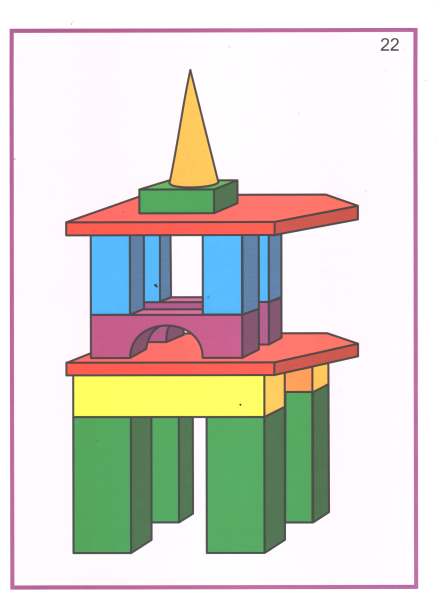 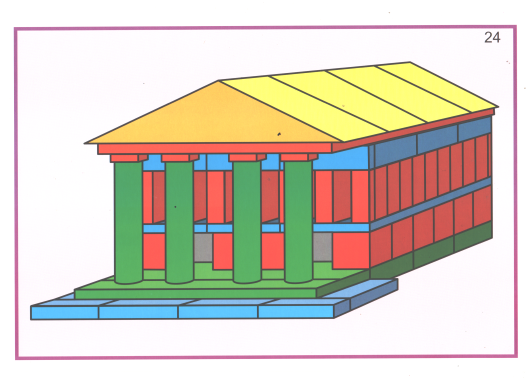 